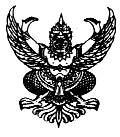 ประกาศองค์การบริหารส่วนตำบลกรูดเรื่อง สอบราคาจ้างโครงการก่อสร้างอาคารศูนย์พัฒนาเด็กเล็ก  (สถ.ศพด.1)-------------------------------------------------------                     ด้วยองค์การบริหารส่วนตำบลกรูด   อำเภอพุนพิน     จังหวัดสุราษฎร์ธานี   มีความประสงค์จะดำเนินการสอบราคาจ้างโครงการก่อสร้างอาคารศูนย์พัฒนาเด็กเล็ก (สถ.ศพด.1)  ขององค์การบริหารส่วนตำบลกรูด  โดยมีรายละเอียดดังนี้		ก่อสร้างอาคารศูนย์พัฒนาเด็กเล็ก (สถ.ศพด.1) รายละเอียดตามแบบมาตรฐานกของกรมส่งเสริมการปกครองส่วนท้องถิ่น กระทรวงมหาดไทย โดยแบ่งงานเป็น 4 งวด ดังนี้งวดที่ 1 เป็นเงินร้อยละ 25  ของค่าจ้าง รายละเอียดดังนี้งานปรับพื้นที่ดำเนินการสถานที่ก่อสร้างและวางผังก่อสร้างงานหล่อคอนกรีตฐานราก เสาตอม่อ ค.ส.ล. ทั้งหมดแล้วเสร็จ งานหล่อคอนกรีตคานคอดิน  ค.ส.ล. เสา ค.ส.ล.  ทั้งหมดแล้วเสร็จงวดที่ 2 เป็นเงินร้อยละ 25 ของค่าจ้าง รายละเอียดดังนี้งานประกอบและติดตั้งโครงสร้างหลังคาเหล็ก  ทาสีกันสนิม ทาสีเคลือบเงาโครงหลังคาเหล็กพร้อมมุงหลังคา  ทั้งหมดแล้วเสร็จงานก่ออิฐผนัง ทั้งหมดแล้วเสร็จงานติดตั้งวงกบไม้พร้อมหล่อคอนกรีตเสาเอ็นและเอ็นทับหลังคา  ทั้งหมดแล้วเสร็จงวดที่ 3  เป็นเงินร้อยละ 25 ของค่าจ้าง รายละเอียดดังนี้งานฉาบปูนผนัง ทั้งหมดแล้วเสร็จงานเทคอนกรีตพื้น ค.ส.ล. พร้อมงานปูกระเบื้องพื้น  ทั้งหมดแล้วเสร็จงานบุกระเบื้องผนัง  ทั้งหมดแล้วเส็จงวดที่ 4 เป็นเงินร้อยละ 25 ของค่าจ้าง รายละเอียดดังนี้งานติดตั้งระบบไฟฟ้า  ทั้งหมดแล้วเสร็จงานติดตั้งระบบสุขาภิบาลและสุขภัณฑ์  ทั้งหมดแล้วเสร็จงานทาสีอาคาร  ทั้งหมดแล้วเสร็จงานอื่นๆ ตามที่สัญญากำหนด  ทั้งหมดแล้วเสร็จ พร้อมทั้งทำความสะอาดบริเวณสถานที่ก่อสร้างให้เรียบร้อยติดตั้งป้ายประชาสัมพันธ์โครงการ     		ราคากลางตั้งไว้  1,524,000.- บาท (หนึ่งล้านห้าแสนสองหมื่นสี่พันบาทถ้วน)/ผู้มีสิทธิ...						-2-  	   ผู้มีสิทธิเสนอราคาจะต้องมีคุณสมบัติดังนี้       1.   เป็นนิติบุคคล หรือบุคคลธรรมดา  ที่มีอาชีพรับจ้างทำงานที่สอบราคาดังกล่าว       2.   ไม่เป็นผู้ที่ถูกแจ้งเวียนชื่อเป็นผู้ทิ้งงานของทางราชการ รัฐวิสาหกิจ หรือหน่วยการบริหารราชการส่วนท้องถิ่น ในขณะที่ยื่นซองสอบราคา       3.   มีผลงานก่อสร้างประเภทงานเดียวกันกับโครงการก่อสร้างอาคารศูนย์พัฒนาเด็กเล็ก  ในวงเงินไม่น้อยกว่า  609,600.- บาท	    กำหนดดูสถานที่ก่อสร้าง ในวันที่ 13  กุมภาพันธ์ 2558 ระหว่างเวลา 10.00 น. ถึง15.00 น. ณ  สถานที่ก่อสร้าง   และกำหนดรับฟังคำชี้แจงรายละเอียดเพิ่มเติมในวันที่ .....-...... เวลา.....-......น. เป็นต้นไป ณ  ที่ทำการ องค์การบริหารส่วนตำบลกรูด   (กรณีไม่เข้ามาตามกำหนดเวลาดูสถานที่องค์การบริหารส่วนตำบลกรูดถือว่าท่านรับทราบสถานที่ก่อสร้างแล้ว)                  กำหนดยื่นซองสอบราคา ตั้งแต่วันที่  6   กุมภาพันธ์   2558  ถึง  20  กุมภาพันธ์   2558  ระหว่างเวลา 08.30 น.  ถึง 16.30 น. ณ องค์การบริหารส่วนตำบลกรูด  และ ในวันที่  23  กุมภาพันธ์ 2558 เวลา 09.30 น . ถึง  16.00 น.   ณ  ศูนย์รวมข้อมูลข่าวสารการซื้อหรือการจ้างขององค์การบริหารส่วนตำบลระดับอำเภอ (ที่ว่าการอำเภอพุนพิน)  กำหนดเปิดซองสอบราคาในวันที่  24  กุมภาพันธ์  2558    เวลา 10.30  น.  เป็นต้นไป ณ  ศูนย์รวมข้อมูลข่าวสารการซื้อหรือการจ้างขององค์การบริหารส่วนตำบลระดับอำเภอ     (ที่ว่าการอำเภอ พุนพิน)    องค์การบริหารส่วนตำบลกรูดจะเรียกผู้ชนะการสอบราคาเข้ามาทำสัญญา  ก็ต่อเมื่อองค์การบริหารส่วนตำบลกรูด ได้รับอนุมัติเงินค่าก่อสร้างจากเงินอุดหนุนเฉพาะกิจ  ประจำปี ๒๕๕8   และ ได้รับอนุญาตให้ใช้ที่ดินราชพัสดุแล้วเท่านั้น   ในกรณีองค์การบริหารส่วนตำบลกรูด  ไม่ได้รับเงินงบประมาณ  และ  ได้รับอนุญาตให้ใช้ที่ดินราชพัสดุ  องค์การบริหารส่วนตำบลกรูดจะไม่เรียกผู้ชนะการสอบราคาเข้ามาทำสัญญา  และจะยกเลิกการ    สอบราคาในครั้งนี้  ผู้ชนะการสอบราคาไม่มีสิทธิ์โต้แย้งใดๆทั้งสิ้น	 ผู้สนใจติดต่อขอซื้อเอกสารสอบราคาโครงการก่อสร้างอาคารศูนย์พัฒนาเด็กเล็ก (สถ.ศพด.1)  ในราคาชุดละ   1,500.- บาท  ได้ที่องค์การบริหารส่วนตำบลกรูด  ระหว่างวันที่  6  กุมภาพันธ์  2558  ถึง  20  กุมภาพันธ์  2558   เวลา  08.30 – 16.30 น.     ดูรายละเอียดเพิ่มเติมได้ที่เว็ปไซต์  www.krud.go.th   หรือสอบถามทางโทรศัพท์หมายเลข   0-7740-1100 ,  0-7740-1204   ในวันและเวลาราชการ  ประกาศ ณ วันที่  6   เดือน กุมภาพันธ์   พ.ศ. 2558  (ลงชื่อ)         			                                          ( นายสมพร   อภิวัฒน์วราวงศ์ )		                                                  นายกองค์การบริหารส่วนตำบลกรูด